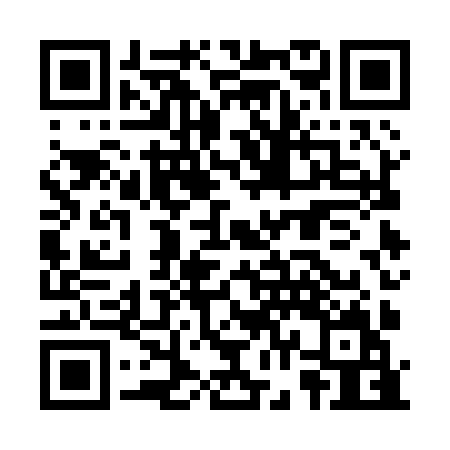 Ramadan times for Beloveza, SlovakiaMon 11 Mar 2024 - Wed 10 Apr 2024High Latitude Method: Angle Based RulePrayer Calculation Method: Muslim World LeagueAsar Calculation Method: HanafiPrayer times provided by https://www.salahtimes.comDateDayFajrSuhurSunriseDhuhrAsrIftarMaghribIsha11Mon4:094:095:5611:443:415:345:347:1412Tue4:074:075:5411:443:425:365:367:1613Wed4:054:055:5211:443:435:375:377:1714Thu4:034:035:4911:443:455:395:397:1915Fri4:004:005:4711:433:465:405:407:2116Sat3:583:585:4511:433:475:425:427:2317Sun3:563:565:4311:433:495:435:437:2418Mon3:543:545:4111:423:505:455:457:2619Tue3:513:515:3911:423:515:465:467:2820Wed3:493:495:3711:423:525:485:487:2921Thu3:463:465:3511:423:535:495:497:3122Fri3:443:445:3211:413:555:515:517:3323Sat3:423:425:3011:413:565:535:537:3524Sun3:393:395:2811:413:575:545:547:3725Mon3:373:375:2611:403:585:565:567:3826Tue3:343:345:2411:403:595:575:577:4027Wed3:323:325:2211:404:015:595:597:4228Thu3:293:295:2011:394:026:006:007:4429Fri3:273:275:1811:394:036:026:027:4630Sat3:243:245:1511:394:046:036:037:4831Sun4:224:226:1312:395:057:057:058:501Mon4:194:196:1112:385:067:067:068:522Tue4:164:166:0912:385:077:087:088:543Wed4:144:146:0712:385:087:097:098:564Thu4:114:116:0512:375:097:117:118:585Fri4:094:096:0312:375:117:127:129:006Sat4:064:066:0112:375:127:147:149:027Sun4:034:035:5912:375:137:157:159:048Mon4:014:015:5612:365:147:177:179:069Tue3:583:585:5412:365:157:187:189:0810Wed3:553:555:5212:365:167:207:209:10